Olimpiada Naţională de MatematicăEtapa Locală – MaramureşVarianta II   Clasa a V-a1.Se dau numerele :Se cere:Să se arate că x și y sunt pătrate perfecte.Să se arate că x este divizibil cu 10.Să se compare numerele x și y.2 . Aflați numărul natural  pentru care:(Gazetea Matematica nr. 10/2014)3. Un elev trebuie să rezolve 24 de probleme în patru zile. În fiecare zi el rezolvă mai multe probleme decât în ziua precedentă. În ziua a patra rezolvă de cinci ori mai multe probleme decât in prima zi. Care este numărul maxim de probleme pe care le poate rezolva în a treia zi?Timp de lucru 2 ore. Se acordă în plus 30 de minute pentru întrebări.Fiecare problemă  este notată cu 7 puncte.Subiecte selectate şi prelucrate de: Prof. Mic Vasile Sc. Gimnazială George Cosbuc Sighetu MarmațieiProf. Vișovan Magdalena Liceul Regele Ferdinand Sighetu MarmațieiProf. Zetea Teodora Colegiul Dragoș Vodă Sighetu Marmației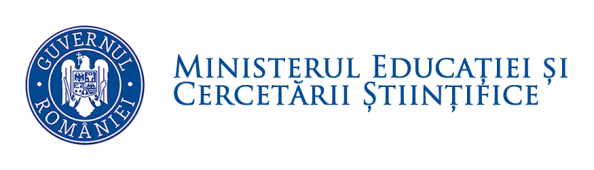 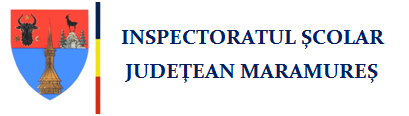 __________________________________________________________________________________Olimpiada Naţională de MatematicăEtapa Locală - MaramureşVarianta II - Barem de corectareClasa a V-a1.Se dau numerele :Se cere:Să se arate că x și y sunt pătrate perfecte.Să se arate că x este divizibil cu 10.Să se compare numerele x și y.     (2p)                                                 (2p) (1p)  (1p)  xy (1p)2 . Aflați numărul natural  pentru care: (2p)a nu poate fi 6 deoareace 2014 nu se divide cu 3 (1p)a nu poate fi 8 pentru că 2014 nu se divide cu 4 (1p)a=2 
 nu convine (1p)a=4 (1p) (1p) 3. Un elev trebuie să rezolve 24 de probleme în patru zile. În fiecare zi el rezolvă mai multe probleme decât în ziua precedentă. În ziua a patra rezolvă de cinci ori mai multe probleme decât in prima zi. Care este numărul maxim de probleme pe care le poate rezolva în a treia zi?Notăm cu x prima zi a cincea zi 5x pagini in ziua a doua x+m ,iar ziua a treia x+n 	 și 5xși 4x  (2p)Avem  deci  (2p)Pentru ziua cincea sunt 5 probleme și putem avea deci nu se pot realiza 24 de pagini (1p)Pentru ziua cincea sunt 10 probleme deci 2+3+9+10 (1p)Deci in ziua a treia se pot rezolva maxim 9 probleme (2p)